Service RHDescription de fonctionLa loi de continuité et de régularité« Le service public doit fonctionner de manière continue et régulière, sans interruption, ni suspension. »De par cette spécificité le contenu de cette description de fonction pourrait évoluer, subir d’éventuels changement dans l’intérêt du service et dudit principe de continuité et de régularitéDonnées pratiques Envoyer un CV accompagné d’une lettre de motivation signée + copie diplôme CESS.   requis   • par courrier à: Administration Communale de Molenbeek-Saint-Jean Service GRH Rue du Comte de Flandre, 20 1080 Bruxelles • par e-mail à: candidature@molenbeek.irisnet.be    -  REF. urbanismeL’administration communale de Molenbeek-Saint-Jean poursuit sa politique de diversité, de non-discrimination et d’égalité des chances. Elle est avant tout à la recherche de talents et compétences.Administration Communale de MOLENBEEK-SAINT-JEAN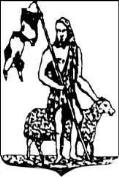 Gemeentebestuur van SINT-JANS-MOLENBEEKIdentification de la fonctionDénomination de la fonction : Assistant administratif H/F/XNiveau : CService : UrbanismeDépartement : Aménagement du TerritoireDate de création : 6/04/2021Rôle prédominant :  Support/Expert              Dirigeant             Chef de projet    MissionTraitement administratif des permis d’urbanisme dans leur globalitéActivités principalesTraitement administratif des permis d’urbanismeIntroduction des avis dans BO secrétariat - permis et refusEnvoi des demandes de plans modificatifs – gestion administrative du suivi (rappels, mails,…)Tenue à jour de l’avancement de toutes les étapes d’un PU Mise à jour des documents administratifs de fonctionnement pour les PUCommission de concertation – suivi administratifAffiches d’enquête publique, envoi des dossiers aux membres, horaire et ordre du jour, convocations, procès-verbal de la CC, gestion administrative de l’organisation du jour de la commissionRecoursSuivi administratifProfil de Compétences A.Technique (voir référentiel)Rédaction de courriers/courrielsRédaction de rapportsAccueilBonne orthographeCapacité rédactionnelleMéthode de classement et archivageMs Office – outlook - wordLogiciel spécifique au serviceBO secrétariat, Nova, Urbain, Urbis, cadastreB.Comportemental  (guichet)PositionnementPositionnementLa fonction est dirigée par :Sous l’autorité de l’organisation hiérarchique résultant de l’organigrammeLa fonction assure la direction d’un groupe de :Nombre total de collaborateurs et leur niveau sur lesquels est assurée une direction hiérarchique ou fonctionnelle:   la fonction n’assure pas de direction  1 – 10 collaborateurs  11 – 20 collaborateurs  21 – 50 collaborateurs   > 50 collaborateurs  Niveau A   Niveau B  Niveau C   Niveau D   Niveau E Conditions d’accès Conditions d’accès Qualification: CESSExpérience nécessaire : / - volonté d’apprendre la matière de l’urbanisme et des permis d’environnement et de s’investir dans la matière spécifiquementBilinguisme requis FRANCAIS/NEERLANDAISQualification: CESSExpérience nécessaire : / - volonté d’apprendre la matière de l’urbanisme et des permis d’environnement et de s’investir dans la matière spécifiquementBilinguisme requis FRANCAIS/NEERLANDAIS